МДОУ ЦРР – детский сад «Колосок»группа «Капелька»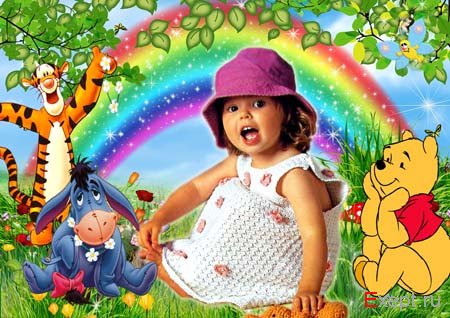                                    Номинация: «Интегрированное занятие образовательной             деятельности в ДОУ»  социология (сюжетно-образная игра)                                    Тема: «День рождения»   (для детей 2-3лет).                                                                                                                           Подготовила:                                                                                                                           Воспитатель                                                                                                                  1квалификационной категории                                                                                                                           Терещенко И.Н.                                                                                                                           Март, 2012гИгра – наиболее доступный ребенку вид деятельности, своеобразный способ переработки полученных  впечатлений. В раннем возрасте это один из ведущих видов деятельности, но чтобы дети играли  нам нужно их этому научить. Поэтому я провела с детьми своей группы это занятие.  Дети были эмоциональными, им нравилось заботиться о игрушке, делать для героя подарки.  Дети успешно решали все стоящие перед ними игровые задачи. В занятии я старалась использовать различные области интеграций, для лучшего  усвоения материала детьми.Развивающая задача: Развивать зрительное внимание у детей.Продолжать развивать умения детей выполнять несложные действия под музыку при этом проговаривая текст музыкальной игры.Обучающая задача: Учить детей уметь согласовывать существительное с прилагательным.Совершенствовать мелкую моторику пальцев рук.Воспитательная задача: Воспитывать бережное отношение к игрушкам, желание о них заботиться.Здоровъесберегающая задача: Создавать радостную, благоприятную атмосферу во время игры.Игрушки – чайная посуда: чашки, блюдца, чайные ложки, сахарница, чайник, вазочки с угощениями: ( муляжи), калачи-предметы- заместители), печенье (из теста или пластилина),  скатерть на стол, разрезная картинка «Чашка», маска для Мишки, муз. игра: «Каравай».Игрушки – чайная посуда: чашки, блюдца, чайные ложки, сахарница, чайник, вазочки с угощениями: ( муляжи), калачи-предметы- заместители), печенье (из теста или пластилина),  скатерть на стол, разрезная картинка «Чашка».                     Беседы: ««Моя любимая игрушка», «Что мы купим в магазине?», рассматривание фото                     альбома «Наши традиции», разучивание польки: «Мишка с куклой пляшут», лепка                      угощения для Мишки.Воспитатель подзывает детей и сообщает, что их пригласил Мишка в гости.Воспитатель:- Дети, на чем поедем в гости к Мишке?Дети:-  На поезде.Воспитатель:- Почему на поезде? Дети:- Мишка живет в лесу, а лес далеко.Воспитатель:- Хорошо, давайте поедем на поезде. Я буду паровозом, а вы будете вагончиками. Как гудит паровоз? (у - у- у).Дети строятся за взрослым друг за другом и двигаются,  произнося за взрослым песенку машиниста:« Вот поезд наш едет,   Колеса стучат.   А в поезде этом   Ребята сидят,   у-у-у, у-у-у –   Пыхтит паровоз   Далеко, далеко   Детей он повез ».Воспитатель: - Вот мы и приехали. Посмотрите, дети, кто нас встречает? (ответы детей).- Правильно, это Мишка. Давайте поздороваемся с ним.  (Дети здороваются).Мишка:- Здравствуйте, малыши,  у меня сегодня день рождения! Воспитатель:- Ребята, посмотрите, Мишка позвал много гостей и приготовил много сладостей. А ещё Мишка очень любит печенье. Давайте и мы подарим Мишке свой подарок. Мишка, это печенье, которое дети слепили для тебя сами.Мишка: - Ребята, Из чего слепили печенье? (из теста, пластилина).-Ребята, чем украсили печенье? (бусинками).-Какое красивое печенье. Воспитатель:- А теперь, дети, давайте покажем, как мы его лепили. Проводится пальчиковая игра. Воспитатель читает текст потешку , дети выполняют за ним.« Мы печенье пекли,           ладошка касается ладошки  2 раза.   Печенье пекли,                                                                            Всем гостям раздавали,   затем поочередно загибает пальцы на руках.   Мишке дали,                                                                                                 Зайке дали,    Белочке дали,   Лисичке дали,                                                                                   А злого волка прогнали».Мишка: - Спасибо, дети, мне понравилось печенье.Вот только я не успел накрыть на стол.Воспитатель: - Не расстраивайся, Мишка, ребята тебе помогут, правда, дети? (да).Воспитатель:- Ребята, что нужно поставить на стол для чаепития? (чашки, блюдца, сахарницу, чайные ложки, чайник). – Что нужно постелить на стол? (хоровые и индивидуальные ответы детей). Правильно, ребята, скатерть.- (Имя ребенка), постели скатерть на стол.- Из чего пьют чай? (хоровые и индивидуальные ответы детей).Воспитатель:- Под чашки, что нужно поставить? (блюдца). Поставьте блюдца под чашки. Дети выполняют действия.- В чем лежит сахар?  (в сахарнице). - Зачем кладем сахар в чай? (предпаложения детей).- Поставь (имя ребенка) сахарницу на стол.- Дети, чем  накладывают сахар в чашку? (маленькой ложечкой). Правильно, ребята, а ещё она называется «чайная». Давайте все вместе скажем: «Ложка чайная».(хоровые и индивидуальные ответы детей).Воспитатель:- Давайте, разольем горячий чай из чайника в чашки и попьем вкусный, ароматный чай. - Мишка, а где твоя чашка?Мишка:- Моя любимая чашка разбилась.Воспитатель:- Ребята, поможем Мишке собрать чашку из частей. Дети:- Да.Воспитатель дает разрезную картинку детям и сообщает им, что нужно собрать из 4 частей целую картинку. Дети выполняют задание.Воспитатель:- Вот тебе, Мишка, новая большая чашка.Мишка:- Спасибо, дети, мне очень нравится эта чашка. Теперь я всегда буду пить чай из неё.Воспитатель:- Мишка, а ещё дети приготовили для тебя музыкальный подарок. В конце игры проводится музыкальная игра: «Каравай».КАРАВАЙ.Дети встают в круг (именинник в центре), берутся за руки и водят каравай: поют и выполняют  движения, на протяжении песни (до хлопков) руки друг друга не отпускают.

Все дети хором:
Как на Мишкин день рожденья
Испекли мы каравай:
Вот такой вышины, (руки вверх)
Вот такой нижины, (присесть, руками коснуться пола/земли)
Вот такой ширины, (расходятся в стороны)
Вот такой ужины!. (сходятся к центру)
Каравай, каравай, (хлопают в ладоши)
Кого любишь - выбирай!
Именинник:
Я люблю, конечно, всех,
А вот (имя одного из детей) больше всех!
Новый "именинник" встает в круг и все повторяется сначала. Чтобы не было обид, рекомендуется выбирать по очереди всех гостей, а в конце еще раз в круг встает виновник торжества.  Используемые ресурсы:  http://www.solnet.ee/holidays/s7_6_4.htm  Методическая литература:                                          «Наши пальчики играют» развитие мелкой моторики (от 0 до 3 лет), М.Г. Борисенко, Н.А.Лукина, «Паритет», С-П, 2003г., стр.81.Демонстрационный материал: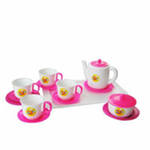 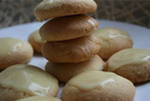 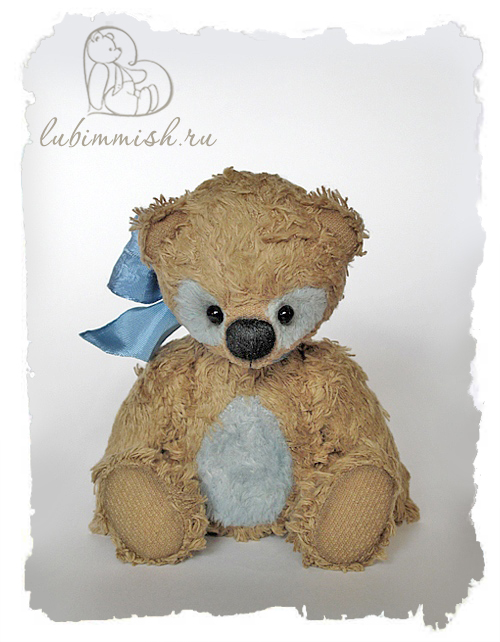 